 Case Background	On February 8, 2019, IGS Solar, LLC (IGS Solar), filed a petition for a declaratory statement (Petition). IGS Solar asks the Commission to declare that based on the facts presented by IGS Solar:IGS Solar’s proposed residential solar equipment lease, as described by the Petition, will not be deemed to constitute the sale of electricity;IGS Solar will not be deemed a public utility under Florida law by virtue of leasing its residential solar equipment to residential consumer-lessees in Florida;Florida customer-lessees who enter into IGS Solar’s proposed residential solar lease equipment  will not be subject to the jurisdiction of, or regulation by, the Commission;  andIGS Solar’s customer-lessees who enter into the proposed lease will be entitled to electrically interconnect with electric utilities and be deemed net metering customers, under Rule 25-6.065, F.A.C.The Commission’s recent decisions in Order No. PSC-2018-0251-DS-EQ, issued May 17, 2018, in Docket No. 20170273-EQ, In re: Petition of Sunrun Inc. for a declaratory statement concerning the leasing of solar equipment (Sunrun); Order No. PSC-2018-0413-DS-EQ, issued August 21, 2018, in Docket No. 20180124-EQ, In re: Petition of Vivint Solar Developer, LLC. for a declaratory statement concerning the leasing of solar equipment (Vivint); and in Order No. PSC-2018-0065-DS-EQ, issued February 21, 2019, in Docket No. 20180221-EQ, Petition by Tesla Inc., for a declaratory statement concerning the leasing of solar equipment (Tesla), state the Commission does not have jurisdiction over an individual company that offers residential leases for solar equipment when the lease payments do not vary based on generation.Pursuant to Rule 28-105.0024, Florida Administrative Code (F.A.C.), a Notice of Declaratory Statement was published in the February 11, 2019, edition of the Florida Administrative Register, informing interested persons of the Petition. There were no requests to intervene filed. This recommendation addresses IGS Solar’s Petition for Declaratory Statement. The Commission has jurisdiction pursuant to Section 120.565, F.S., and Chapter 366, F.S.Discussion of IssuesIssue :	  Should the Commission grant IGS Solar’s Petition for Declaratory Statement?Recommendation:   Yes. Based on the facts presented by IGS Solar, the Commission should grant IGS Solar’s Petition and declare: (1) IGS Solar’s proposed residential solar equipment lease, as described in its Petition, will not be deemed to constitute the sale of electricity; (2) IGS Solar will not be deemed a public utility under Florida law by virtue of leasing its residential solar equipment to residential consumer-lessees in Florida as described in its Petition; (3) Florida customer-lessees who enter into IGS Solar’s proposed residential solar equipment lease, as described in its Petition, will not be subject to the jurisdiction of, or regulation by, the Commission; and (4) Customer-lessees will be allowed to become net metering customers if the customer-lessees meet the requirements of Rule 25-6.065, F.A.C. The Commission should also state that its declaration is limited to the facts described in IGS Solar’s Petition and would not apply to different, alternative facts. (Harper, Crawford)  Staff Analysis:  Questions (1)-(3) of IGS Solar’s Petition ask the Commission to declare that IGS Solar’s solar leasing program as described in its Petition will not make IGS Solar or its customer-lessees public utilities subject to the Commission’s jurisdiction under Section 366.02(1), F.S.  Staff did not review any part of the Petition’s proposed draft lease, which starts on page 14 of the Petition, because as the Commission stated previously in the Sunrun, Vivint, and Tesla orders, approving IGS Solar’s draft lease does not fall within the Commission’s jurisdiction. Thus, review of the lease is not necessary for the Commission’s determination of the Petition. Rule 28-105.001, F.A.C., Purpose and Use of Declaratory Statement, provides that a declaratory statement is a means for resolving a controversy or answering questions or doubts concerning the applicability of statutory provisions, rules, or orders over which the agency has authority. As the Commission declared in Sunrun, Vivint, and Tesla, Rule 25-6.065, F.A.C., allows leases for solar equipment without triggering the Commission’s jurisdiction, so long as the lease payments do not depend on electric generation. Questions (1)-(3) of IGS Solar’s Petition are virtually identical to the facts set forth in Sunrun’s, Vivint’s, and Tesla’s Petitions. For this reason, IGS Solar’s Petition as to questions (1)-(3) should be granted affirmatively. Question (4) of IGS Solar’s Petition is unclear. IGS Solar seems to ask the Commission to state that customer-lessees, by virtue of entering into a proposed lease with IGS Solar will automatically be entitled to electrically interconnect with electric utilities and be deemed net metering customers under Rule 25-6.065, F.A.C. If that is the question asked by IGS Solar, then Question (4) of the declaratory statement should be denied because a solar lease by itself does not entitle a customer to electrically interconnect with electric utilities and net meter. Instead, the Commission should declare that customer-lessees will be allowed to become net metering customers if the customer-lessees meet all of the requirements of Rule 25-6.065, F.A.C.ConclusionFor the reasons set forth above, staff recommends that the Commission grant IGS Solar’s Petition for Declaratory Statement and declare: (1) IGS Solar’s proposed residential solar equipment lease, as described in its Petition, will not be deemed to constitute the sale of electricity; (2) IGS Solar will not be deemed a public utility under Florida law by virtue of leasing its residential solar equipment to residential consumer-lessees in Florida as described in its Petition; (3) Florida customer-lessees who enter into IGS Solar’s proposed residential solar equipment lease, as described in its Petition, will not be subject to the jurisdiction of, or regulation by, the Commission; and (4) Customer lessees will be allowed to become net metering customers if the customer-lessees meet the requirements of Rule 25-6.065, F.A.C. The Commission should also state that its declaration is limited to the facts described in IGS Solar’s Petition and would not apply to different, alternative facts. However, for those with an identical fact pattern to Sunrun’s, Vivint’s, Tesla's or IGS Solar’s Petitions, these declarations have precedential significance and individual declaratory statements are not necessary.Issue :	  Should this docket be closed?Recommendation:  Yes, if the Commission votes to either grant or deny the Petition for Declaratory Statement, the docket should be closed. (Harper) Staff Analysis:  Whether the Commission grants or denies IGS Solar’s Petition, a final order will be issued. Upon issuance of the final order, the docket should be closed.State of Florida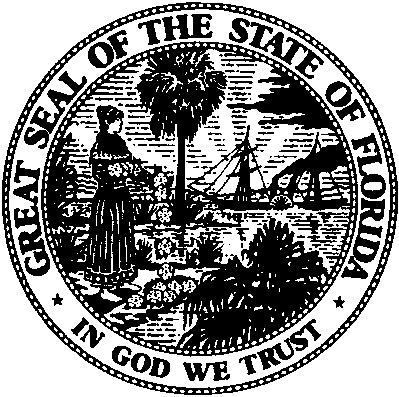 State of FloridaPublic Service CommissionCapital Circle Office Center ● 2540 Shumard Oak Boulevard
Tallahassee, Florida 32399-0850-M-E-M-O-R-A-N-D-U-M-Public Service CommissionCapital Circle Office Center ● 2540 Shumard Oak Boulevard
Tallahassee, Florida 32399-0850-M-E-M-O-R-A-N-D-U-M-DATE:March 21, 2019March 21, 2019March 21, 2019TO:Office of Commission Clerk (Teitzman)Office of Commission Clerk (Teitzman)Office of Commission Clerk (Teitzman)FROM:Office of the General Counsel (Harper)Office of Industry Development and Market Analysis (Crawford)Office of the General Counsel (Harper)Office of Industry Development and Market Analysis (Crawford)Office of the General Counsel (Harper)Office of Industry Development and Market Analysis (Crawford)RE:Docket No. 20190040-EQ – Petition for declaratory statement regarding leasing of residential solar equipment, by IGS Solar, LLC.Docket No. 20190040-EQ – Petition for declaratory statement regarding leasing of residential solar equipment, by IGS Solar, LLC.Docket No. 20190040-EQ – Petition for declaratory statement regarding leasing of residential solar equipment, by IGS Solar, LLC.AGENDA:04/02/19 – Regular Agenda – Declaratory Statement – Parties May Participate at the Commission’s Discretion04/02/19 – Regular Agenda – Declaratory Statement – Parties May Participate at the Commission’s Discretion04/02/19 – Regular Agenda – Declaratory Statement – Parties May Participate at the Commission’s DiscretionCOMMISSIONERS ASSIGNED:COMMISSIONERS ASSIGNED:COMMISSIONERS ASSIGNED:All CommissionersPREHEARING OFFICER:PREHEARING OFFICER:PREHEARING OFFICER:BrownCRITICAL DATES:CRITICAL DATES:CRITICAL DATES:5/9/19 (Final Order must be issued by this date pursuant to Section 120.565(3), Florida Statutes)SPECIAL INSTRUCTIONS:SPECIAL INSTRUCTIONS:SPECIAL INSTRUCTIONS:None